  Votre hôtel a du cœur      Par   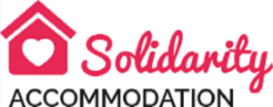 HOTEL                     CHAINE HOTELS   ADRESSE 						  CP  		VILLE  			PAYSReprésenté(e) par				                FonctionMail direct					                Téléphone directCritères pour obtenir le label :  « je m’engage à »1  -	Prouver le(s) don(s) aux œuvres caritatives  	Je joins une copie de l’original des reçus envoyés par les associations concernées pour l’année en cours.	En cas de renouvellement de la cotisation, je m’engage à faire le même envoi chaque année.	Liste des œuvres caritatives concernées dans notes explicatives point 12  -	Communiquer vers mes clients sur les actions qui sont financées par mes dons auprès des associations caritatives. Cette information est interne et externe.  (voir notes explicatives point 2)3  -	Transmettre au LABEL   toutes les informations sur les actions liées aux dons.Permet au LABEL    Votre hôtel a du cœur de communiquer (voir notes explicatives point 3)4  - 	Participer au label par une cotisation annuelle calculée par chambre Permet d’utiliser le logo sur tous les supports  (droits)Permet à Solidarity Accommodation d’assurer la promotion et la gestion du label  Votre hôtel a du cœur       	Barème  2 €      X      		chambres  =     		 €    (pas de Tva – Association )Tarif spécial  Chaine		Moins de 1000 chambres  1 €     X     	        chambres  =       	      €     Plus de 1000 chambres  0.75 €   X         	        chambres  =      	      €     Au-delà de 2500 chambres – Nous consulter	Le renouvellement se fera par tacite reconduction sur la base de la même somme sauf modification du barème.5  -	Facultatif Mise en place de tarifs sociétaux sur votre PMS par code d’accès (voir notes explicatives point 5)	Tarif  	Je participe au Don de l’hôtel 		oui		  non	Tarif  	Hébergement solidaire 		oui		  nonFait à   				Le 				Signature / TamponNous retourner un exemplaire signé par scan pour étude à    contact@solidarityaccommodation.orgou par courrier à Solidarity Accommodation 210, rue Saint Martin 75 003 - PARISDès confirmation que les critères sont remplis,  une facture sur la base de votre information au point 4 vous est envoyée avec              nos coordonnées bancaires. Dès règlement par virement ou PayPal , vous obtenez le LABEL   Votre hôtel a du cœurNotes explicatives1  -	Prouver votre don à des associations caritatives.Votre hôtel verse des dons à des œuvres caritatives ayant un caractère philanthropique, éducatif, scientifique, social, humanitaire, sportif, familial ou culturel ou concourant à la mise en valeur du patrimoine artistique, à la défense de l'environnement naturel ou à la diffusion de la culture, de la langue et des connaissances scientifiques.2  -	L’hôtel ou la chaine d’hôtel s’engage à communiquer vers ses clients sur les actions financées par ses dons auprès des associations caritatives. Les choix de communication lui appartiennent (libre)3  -	Transmission au LabelL’hôtel s’engage à transmettre au label  Votre hôtel a du cœur toutes les informations sur les actions des associations bénéficiaires de ses dons, notamment des VIDEOS en format MP4 libre de droit.Le Label    Votre hôtel a du cœur  communique notamment par : Reportages sur les hôtels et les actions soutenues sur    Hotel Solidarity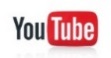 Groupe Hotel Solidarity sur Facebook en plus de la page.Twitter - VidéoInstagram vidéo en liveRépertorier les Agences de voyages proposant des thématiques avec  une action responsable des hôtels notamment dans les salons professionnels Contacts vers les entreprises socialement responsables dans leur déplacement.  5  -	FACULTATIFMise en place de tarifs sociétaux sur votre PMS par code d’accès	Vers vos clients       				 Tarif   Je participe au don de l’hôtelPrix chambre + 1 € par nuit.  Vous êtes bien sûr libre d’augmenter cette participation. 	Vers les associations à vocation sociale      	Tarif  	Hébergement solidaire A destination des personnes en besoin d’hébergement solidaire pour leur déplacement court terme comme :  Déplacements Santé / Formation / 1er Emploi / Stages ou Vacances Solidaires.Tarif net base  prix whole saler  
Accès réservé à des services d’aides sociales comme les CCAS (Centre Communal d’Action Sociale)